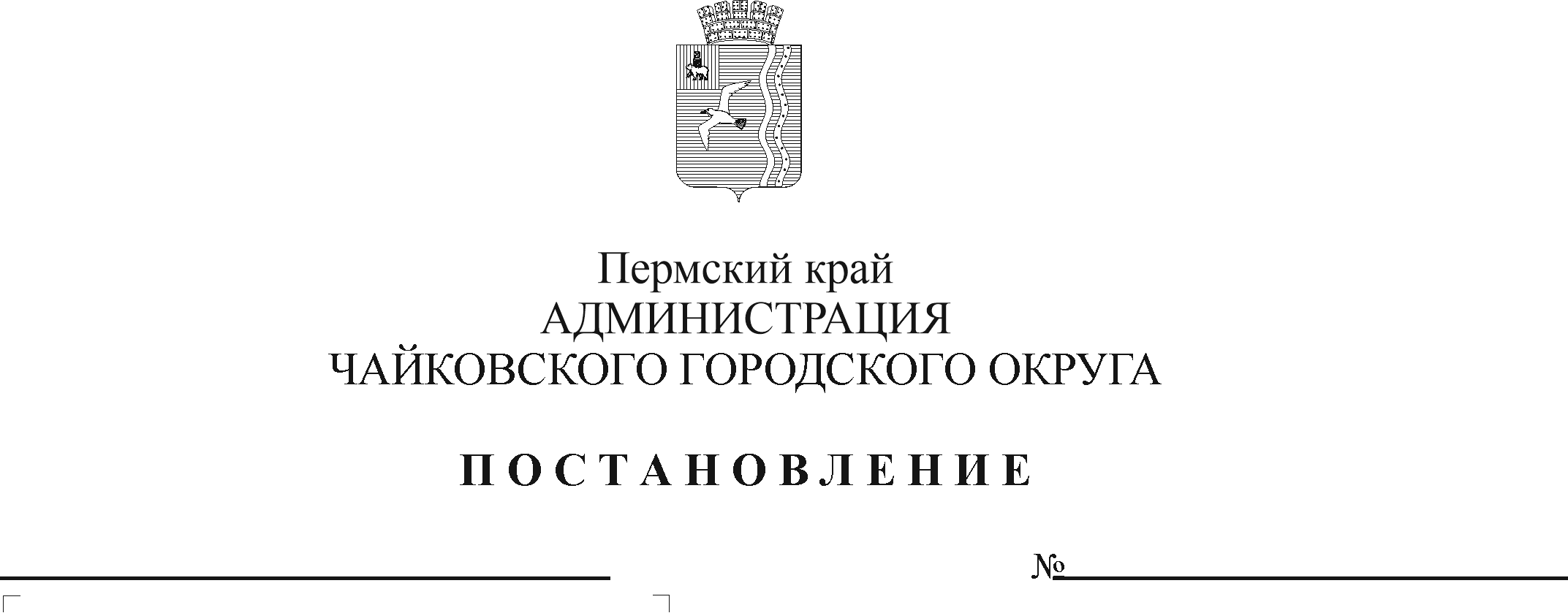 В соответствии с пунктом 5 статьи 242.23 Бюджетного кодекса Российской Федерации, постановлением Правительства Российской Федерации от 1 декабря 2021 г. № 2155 «Об утверждении общих требований к порядку осуществления финансовыми органами субъектов Российской Федерации (муниципальных образований) казначейского сопровождения средств»ПОСТАНОВЛЯЮ:Утвердить прилагаемый Порядок осуществления Управлением финансов администрации Чайковского городского округа казначейского сопровождения средств.Опубликовать постановление в газете «Огни Камы» и разместить на официальном сайте администрации Чайковского городского округа.Постановление вступает в силу после его официального опубликования.Контроль за исполнением постановления возложить на начальника управления финансов администрации Чайковского городского округа.Глава городского округа –глава администрацииЧайковского городского округа 	Ю.Г. ВостриковУТВЕРЖДЕН   постановлением администрации Чайковского городского округа от                                   №             ПОРЯДОКосуществления Управлением финансов администрации Чайковского городского округа казначейского сопровождения средств1. Настоящий Порядок осуществления Управлением финансов администрации Чайковского городского округа (далее – Управление финансов) казначейского сопровождения средств (далее – Порядок) устанавливает правила осуществления Управлением финансов казначейского сопровождения средств, определенных решением Думы Чайковского городского округа о бюджете на текущий год и на плановый период в соответствии с подпунктом 1 пункта 1 статьи 242.26 Бюджетного кодекса Российской Федерации, и иных средств, определенных федеральными законами, решениями Правительства Российской Федерации в случаях, предусмотренных подпунктом 2 пункта 1 статьи 242.26 Бюджетного кодекса Российской Федерации (далее -–целевые средства). Положения настоящего Порядка, установленные для юридических лиц, индивидуальных предпринимателей, физических лиц – производителей товаров, работ, услуг (далее – участники казначейского сопровождения), распространяются также на обособленные (структурные) подразделения юридических лиц при предоставлении им целевых средств.2. Операции с целевыми средствами осуществляются на казначейском счете, предусмотренном подпунктом 6.1 пункта 1 статьи 242.14 Бюджетного кодекса Российской Федерации, открытом Управлению финансов в Управлении Федерального казначейства по Пермскому краю, и отражаются на открываемом в Управлении финансов лицевом счете участника казначейского сопровождения, определенном пунктом 7.1 статьи 220.1 Бюджетного кодекса Российской Федерации, в установленном Управлением финансов порядке в соответствии с общими требованиями, установленными Федеральным казначейством (далее - лицевой счет).3. Казначейское сопровождение осуществляется в отношении целевых средств, предоставляемых на основании:муниципальных контрактов о поставке товаров, выполнении работ, оказании услуг (далее - муниципальный контракт);контрактов (договоров) о поставке товаров, выполнении работ, оказании услуг, заключаемых муниципальными бюджетными или автономными учреждениями (далее - контракт учреждения);договоров (соглашений) о предоставлении субсидий, договоров о предоставлении бюджетных инвестиций в соответствии со статьей 80 Бюджетного кодекса Российской Федерации, договоров о предоставлении взносов в уставные (складочные) капиталы (вкладов в имущество) юридических лиц (их дочерних обществ), источником финансового обеспечения исполнения которых являются указанные субсидии и бюджетные инвестиции (далее - договор (соглашение);контрактов (договоров) о поставке товаров, выполнении работ, оказании услуг, источником финансового обеспечения исполнения обязательств по которым являются средства, предоставленные в рамках исполнения муниципальных контрактов, контрактов учреждений, договоров (соглашений) (далее - контракт (договор).4. Операции по списанию целевых средств по расходам участников казначейского сопровождения, отраженных на лицевых счетах, проводятся после осуществления Управлением финансов санкционирования операций с целевыми средствами участников казначейского сопровождения в установленном им порядке (далее - порядок санкционирования целевых средств) и проверки представленных документов, установленных порядком санкционирования целевых средств, подтверждающих возникновение денежных обязательств участника казначейского сопровождения (далее - документы-основания).Санкционирование расходов при казначейском сопровождении целевых средств осуществляется в соответствии с представляемыми участниками казначейского сопровождения в Управление финансов сведениями об операциях с целевыми средствами, сформированными и утвержденными в порядке и по форме, установленными Управлением финансов.5. При казначейском сопровождении целевых средств в муниципальные контракты, контракты учреждения, договоры (соглашения), контракты (договоры) включаются следующие условия об (о):открытии участнику казначейского сопровождения лицевого счета в Управлении финансов в установленном им порядке;представлении в Управление финансов документов, установленных порядком санкционирования целевых средств;указании в муниципальных контрактах, контрактах учреждения, договорах (соглашениях), контрактах (договорах), распоряжениях о совершении казначейских платежей, а также в документах-основаниях идентификатора муниципального контракта, контракта учреждения, договора (соглашения), контракта (договора), определенного в соответствии с подпунктом 3 пункта 2 статьи 242.23 Бюджетного кодекса Российской Федерации;ведении раздельного учета результатов финансово-хозяйственной деятельности по каждому муниципальному контракту, контракту учреждения, договору (соглашению), контракту (договору) в соответствии с порядком, определенным Правительством Российской Федерации;соблюдении участником казначейского сопровождения условий ведения и использования лицевого счета (режима лицевого счета), определенного пунктом 3 статьи 242.23 Бюджетного кодекса Российской Федерации, в том числе условий о соблюдении запрета на перечисление целевых средств на счета, открытые участнику казначейского сопровождения в учреждении Центрального банка Российской Федерации или в кредитной организации, за исключением оплаты обязательств, предусмотренных подпунктом 3 пункта 3 статьи 242.23 Бюджетного кодекса Российской Федерации, а также обязательств по накладным расходам, связанным с исполнением муниципального контракта, контракта учреждения, договора (соглашения), контракта (договора), выплаты прибыли, осуществляемой после исполнения участником казначейского сопровождения всех обязательств (части обязательств) по муниципальному контракту, контракту учреждения, контракту (договору) (этапу муниципального контракта, контракта учреждения, контракта (договора) в случае, если это предусмотрено условиями муниципального контракта, контракта учреждения, контракта (договора).6. При казначейском сопровождении обмен документами между Управлением финансов, получателем средств бюджета, до которого доведены лимиты бюджетных обязательств на предоставление субсидий или бюджетных инвестиций, на заключение муниципальных контрактов, муниципальным бюджетным и автономным учреждением и участником казначейского сопровождения осуществляется с применением усиленной квалифицированной электронной подписи лица, уполномоченного действовать от имени получателя бюджетных средств, муниципального заказчика, муниципального бюджетного и автономного учреждения или участника казначейского сопровождения.Обмен документами, содержащими сведения, составляющие государственную тайну, осуществляется с учетом соблюдения требований, установленных законодательством Российской Федерации о государственной и иной охраняемой в соответствии с федеральными законами, нормативными правовыми актами Президента Российской Федерации и Правительства Российской Федерации, тайне. 7. Информация о муниципальных контрактах, контрактах учреждения, договорах (соглашениях), контрактах (договорах), о лицевых счетах участников казначейского сопровождения и об операциях по зачислению и списанию целевых средств, отраженных на лицевых счетах в порядке, установленном Федеральным казначейством, ежедневно представляется в подсистему информационно-аналитического обеспечения государственной интегрированной информационной системы управления общественными финансами «Электронный бюджет», оператором которой является Федеральное казначейство.8. Расширенное казначейское сопровождение осуществляется Управлением финансов в случаях и порядке, установленных Правительством Российской Федерации в соответствии с пунктом 3 статьи 242.24 Бюджетного кодекса Российской Федерации.9. В случае если федеральными законами или решениями Правительства Российской Федерации, предусмотренными подпунктом 2 пункта 1 статьи 242.26 Бюджетного кодекса Российской Федерации, установлены требования о казначейском сопровождении целевых средств, предоставляемых на основании концессионных соглашений, соглашений о муниципально-частном партнерстве, положения настоящих правил распространяются на договоры (соглашения), контракты (договоры), источником финансового обеспечения которых являются указанные соглашения.